NARAVOSLOVJE IN TEHNIKASnovi razvrščamo po njihovih lastnostihSnovi:Snov ima maso in prostornino in je zgrajena iz majhnih delcev. Različne snovi imajo različne lastnosti. Snovi lahko mešamo in dobimo zmesi. Lastnosti snovi izkoriščamo tako, da iz njih izdelujemo uporabne predmete in orodja.   Učbenik, str. 79Preberi uvod. Poglej tubo za zobno pasto in kladivo. Ustno odgovori na vprašanja:Zakaj tuba za stiskanje zobne paste ni iz železa? Težko stislljiva.Katere lastnosti ima železo? Trdnost, ...Katere lastnosti mora imeti snov, iz katere je izdelana tuba? Prožnost, ...Bi bilo mogoče zabiti žebelj z mehkim kladivom? Zakaj? Ne, poškodoval, upognil, ...Kakšne lastnosti mora imeti snov, iz katere je kladivo? Ne spremeni oblike, priročen, trden, odporen na udarce, ...Snovi med seboj razlikujemo po lastnostih. Lastnosti snovi: Prozorna snov je steklo, trda snov je železo, mehka snov je volna, upogljiva snov je guma, groba snov je asfalt, gladka snov je steklo, močna snov je jeklo. Snovi so lahko v različnih stanjih: v trdnem, tekočem ali plinastem. Trdne snovi (trdnine)Katere snovi so trdne? Katere lastnosti imajo trdne snovi? - Imajo določeno obliko, ki se spremeni samo kadar nanjo deluje zunanja sila, npr.   segrevanje, kovanje, rezanje, stiskanje.- Ne spreminja se njihova prostornina, čeprav se spreminja oblika, npr. napihljiva žoga.- Se ne premikajo, ko jih postavimo, npr. šahovska figuraTrdne snovi so lahko mehke ali trde. Mehke snovi so gnetljive. Trdoto snovi preizkušamo z razenjem. Npr. s kamnom lahko naredimo razo v les – to pomeni, da je kamen trši kot les.PliniKatere snovi so plinaste? Katere lastnosti imajo plini?- Lahko imajo različno prostornino.- Lahko imajo različno obliko.- So stisljivi.Kje lahko opazimo stisnjen plin? (ko uporabimo razpršilo)Tekočine (kapljevine)Katere snovi so tekočine? Katere lastnosti imajo tekočine?- Značilno za tekočine (kapljevine) je, da se pretakajo.- Nimajo določene oblike, obliko prevzamejo po posodi.- Imajo določeno prostornino. - Tekočine niso stisljive.Učbenik, str. 80Preberi besedila in strip.Učbenik, str. 81, Ena dejavnost,    Zapis v zvezekSNOVI RAZVRŠČAMO PO NJIHOVIH LASTNOSTIH             Datum: Snovi so glede na stanje:TRDNE SNOVI: led, kamen, les, pudingTEKOČINE: voda, olje, mlekoPLINI: vodna para, kisik, dušikSnovi, ki so v trdnem stanju, so lahko mehke ali trde. Lahko jih stiskamo, gnetemo, tremo, sekamo …, ker imajo različne lastnosti.Trdoto preizkušamo z razenjem (kamen naredi razo v les, ker je trši od lesa).Pomembno: Do naslednje ure pripravimo različne vrste embalaž, na katerih je znak za nevarne snovi (belilno sredstvo, WC račka, korekturno sredstvo, pršilo …)SLOVENŠČINAPisanje obnove.MATEMATIKADELJENJE Z VEČKRATNIKI ŠTEVILA 10Naštej večkratnike števila 10.Ustno računaj:   3 ∙ 40,    5 ∙ 90,    6 ∙ 70,    2 ∙ 80,    4 ∙ 30,    9 ∙ 30,    7 ∙ 20 ,    8 ∙ 50Danes bomo delili z večkratniki števila 10. Preberi spodnjo nalogo.Jaka je imel 80 € v bankovcih po 20 evrov. Koliko bankovcev je imel?R: 80 : 20 = 4, ker je 4 ∙ 20 = 80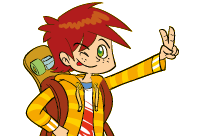     8    : 2   = 4O: Imel je 4 bankovce.  Poglejmo še nakej primerov: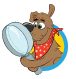 100: 50 = 2, ker 2 ∙ 50 = 100  240 : 40 = 6, ker je 6 ∙ 40 = 240630 : 70 = 9, ker je 9 ∙ 70 = 630 Zapis v zvezek:V karo zvezek napiši Deljenje z večkratniki števila 10 in prepiši spodnji zapis.Tine je imel 100 € v bankovcih po 50 evrov. Koliko bankovcev je imel?R: 100 : 50 = 2, ker je 2 ∙ 50 = 100O: Imel je 2 bankovca.Z večkrtaniki števila 10 delimo tako, da deljencu in delitelju prekrijemo ničlo na mestu enic.Odpri SDZ na strani 76 in reši vse naloge. Reši še 1. In 2. nalogo na strani 78.Svoje rešitve preveri na eVedez.si